Motion Map and Distance vs. Time Graph Practice WorksheetSketch a motion map and distance vs. time graph corresponding to the following descriptions of motion. Write the correct graph letter in the corresponding scenario box below.ScenarioMotion MapDistance vs. time graph1. The object is moving in the positive direction at a constant (steady) speed.2.  The object is standing still.3.  The object moves at a negative constant speed4.  The object starts at 5m and moves at a negative constant speed for 8 seconds, stops for 4 seconds, and then moves at a constant positive speed for 4 seconds5.  The object moves at a pos. constant speed stops for 6 seconds, stops for 2 seconds, then moves at a constant negative speed for 6 secondsa.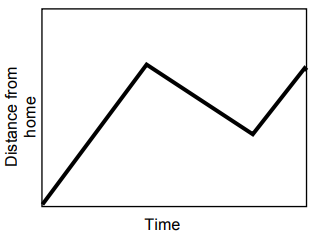 b.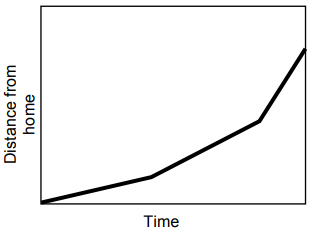 c.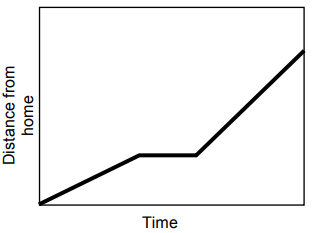 d.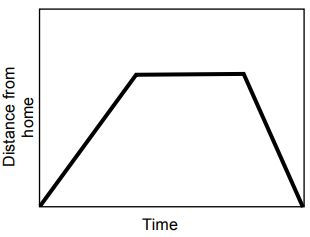 e.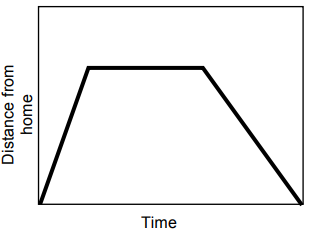 ScenarioCorresponding Graph1.Opposite Tom's home is a hill. Tom climbed slowly up the hill, walked across the top, and then ran quickly down the other side2.Tom walked to the store at the end of his street, bought a newspaper, and then ran all the way back.3.Tom ran from his home to the bus stop and waited. He realized that he had missed the bus so he walked home.4.Tom walked slowly along the road, stopped to look at his watch, realized he was late, and then started running.5.Make up your own story below!